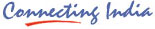 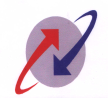 BHARAT SANCHAR NIGAM LIMITED( A Government of India Enterprise  )From						ToThe Chief General Manager	          CGM STR /STP   Bharat Sanchar Nigam Limited	          ALL HEADS OF SSAs Tamilnadu Circle			          GM NW-OPS-CFAChennai – 600 002.			          GM( S&M)-CFA                                                             GM(EB)/GM(NC)                                                               GM (NWP)CM /CFA                                                             GM(NWO-CM) TR/CBT                                                             DGM(NWO)CFA                                                             Principal RGMTTC/REM Chennai.     NO.DPC//12-17/2012-13/      dated at Chennai – 2        the     17/10/2012                 Sub: Preparatory exercise for  All India Eligibility List of JTOs(T)-                        preparation of assessment sheet-reg.                                                       ****                 Kindly refer to this office letter of even number dated 27-9-2012 wherein it was instructed to forward the ACRs for  seven years  for the period from 2003-04 to 2009-10,screening committee report and Vigilance clearance in respect of eligible JTOs pertaining to your SSAs / Units   to this office on  or before 15-10-2012  for onward transmission to  BSNL ND Head Quarters for considering JTO to SDE regular promotion. Compilance have not been received so far. Necessary action may be taken immediately.                  The eligibility list of JTOs in respect of Tamilnadu Circle in Annexure-I,II & III are available at Tamilnadu Circle Intranet which can be had for kind reference.  All OC/SC eligible JTOs (as per SDE(T) RR) up to recruitment  2001 and  all eligible ST JTOs up to recruitment 2005 come in the said eligibility list.  (A remark had been made against the names of those JTOs appearing in the eligibility list who have been declared successful in the LDCE held on 04-03-2012).                                   Assessment sheet must be furnished in the prescribed format already circulated.  Soft copy of the Screening Committee Report along with vigilance clearance should be sent to following e-mail address  “ads1sai@rediffmail.com.                In this connection, it is also instructed that the action on below bench mark cases may be taken as per norms before sending ACRS / APARs and screening committee report. Supporting documents such as APAR shown certificate status of the appeal etc. are to be submitted for below bench mark cases without fail.                SSA Heads may ensure that Xerox copies were taken for the ACRs/APARs being forwarded by the concerned authorities.  And also it may be ensured that all the ACRs/ APARs are in full and reviewed properly.         Encl:  As above.                                                Sd/-        Asst. General Manager (Staff)                                            O/o CGM, BSNL, TN Circle, Chennai – 600 002.